Kære minispejdere og forældre,Så er det blevet tid til en spejdertur – denne gang kun for minier!Lørdag d. 18. september kl. 10 mødes vi ved vores turhytte Vester Strødam, som ligger i et fedt naturområde ved Hillerød. Her skal vi sove i telt, lege, lave sjove spejderting og selvfølgelig mad over bål. Da vejret godt kan være lidt køligt på denne årstid – især om natten – er det vigtigt, at I har varmt tøj og en god sovepose med. Husk også regntøj. 
I kan finde en liste med alt det, I skal pakke i jeres rygsæk her.Tilmelding og prisTilmelding foregår på hjemmesiden inden mandag d. 13. september. Turen koster 100 kr., som skal betales via MobilePay, da kortbetalingen driller lidt (derfor står prisen til 0 kr.).Find vej til hyttenIndkørslen til hytten er lidt snæver og egner sig ikke så godt til flere biler, der kører i forskellig retning. Derfor mødes vi på parkeringspladsen på Strødam Mose. Det kan findes på Google Maps her. Vi siger farvel samme sted søndag kl. 10. Vi ser gerne, at I arrangerer samkørsel i vores Facebook-gruppe. Hvis I ikke er på Facebook, så tag fat i os, så hjælper vi med at arrangere.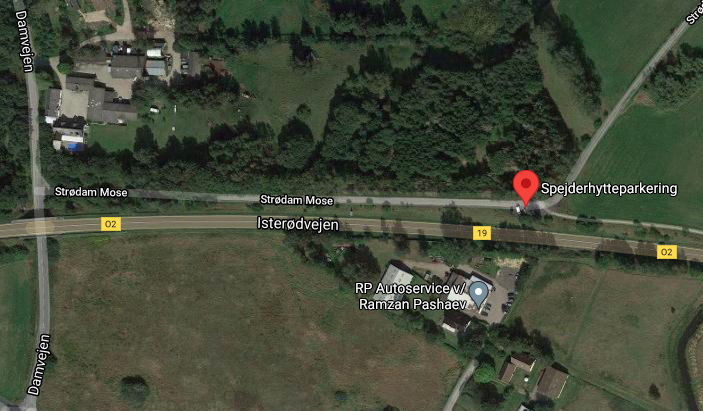 Hvis I har andre spørgsmål, er I velkomne til at tage fat i os på mandagsmøderne, skrive på mini@MorescoSpejderne.dk eller ringe/sms’e til Rikki på 22 147 187.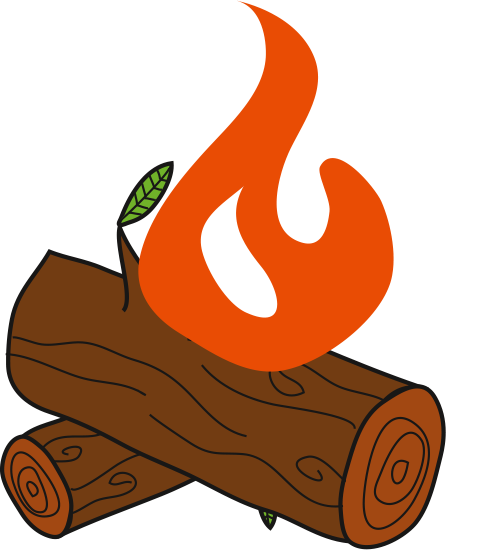 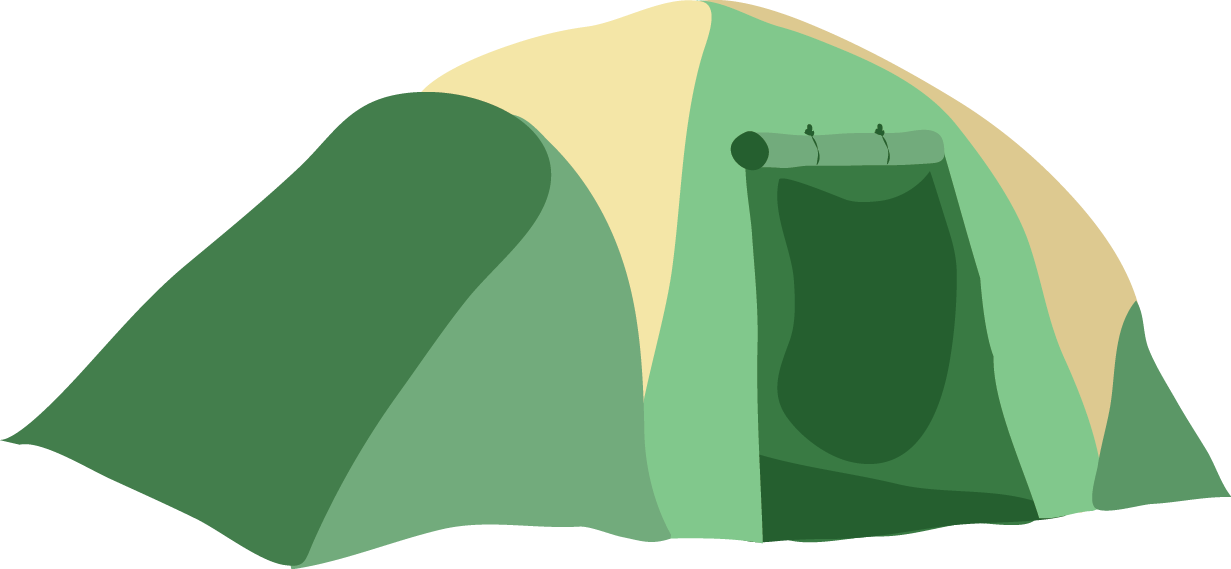 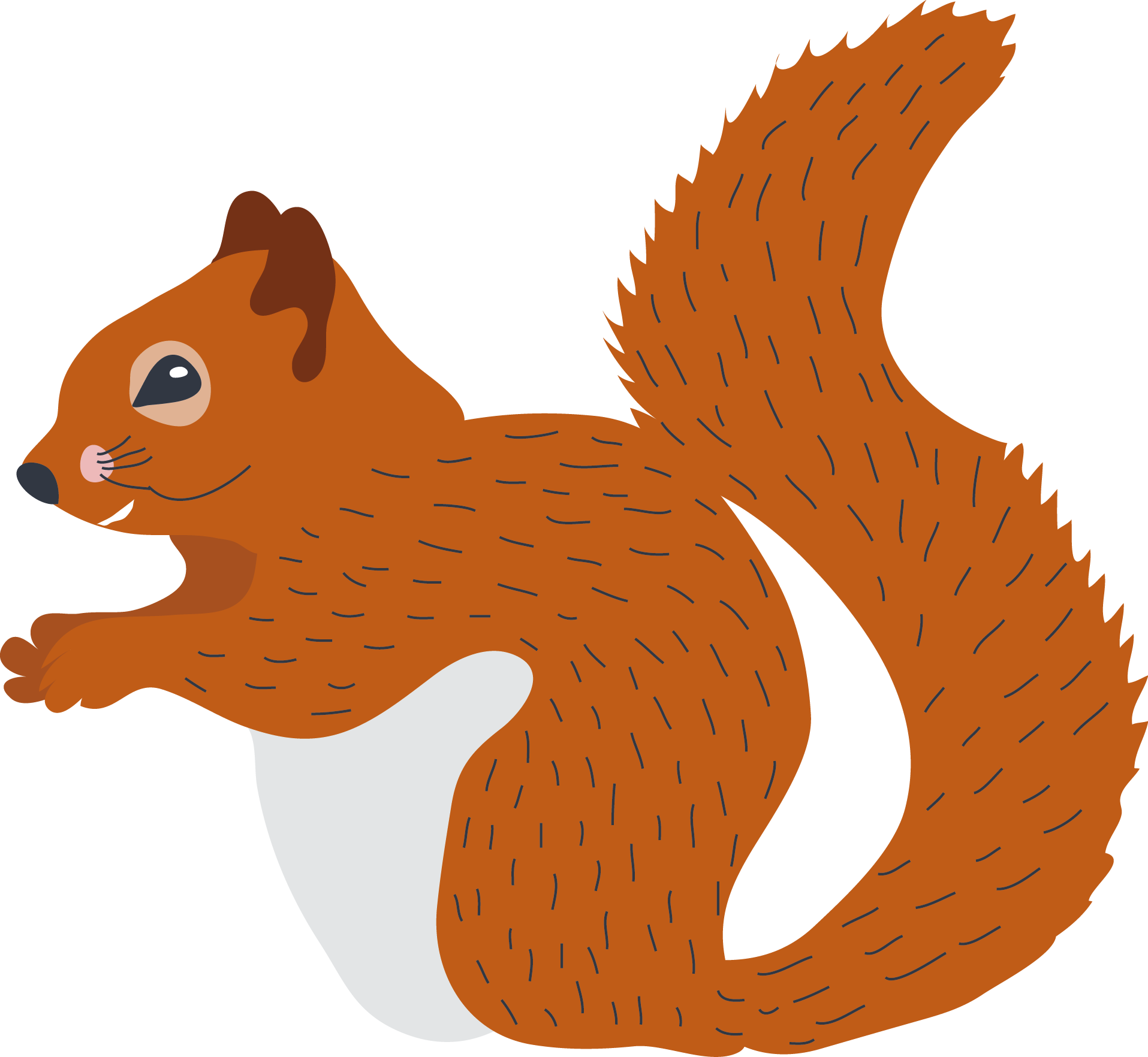 Vi glæder os til en sjov tur med jer!SpejderhilsenDaniel, Krone, Poppe & RikkiWeekendtur med MorescoSpejdernes minier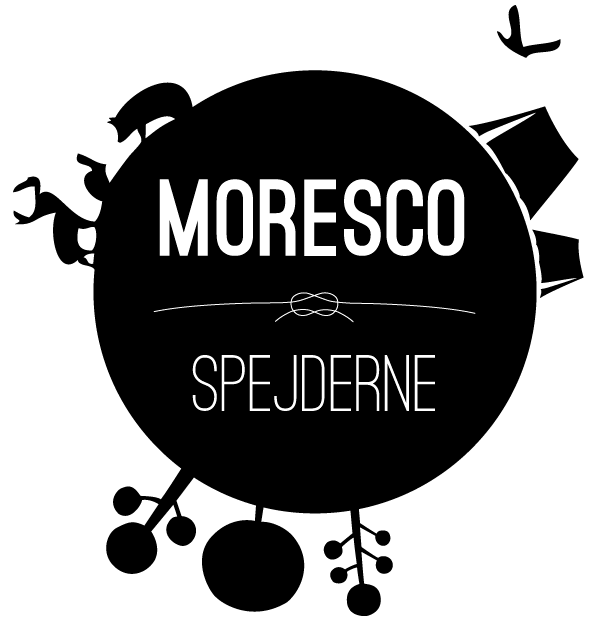 Praktisk infoMødested:             P-pladsen på Strødam Mose d. 18. september kl. 10.Medbring:             Oppakning til weekendtur. Pakkeliste kan findes her                    Afhentning:           P-pladsen på Strødam Mose d. 19. september kl. 10.         Tilmelding:            Via hjemmesiden, senest mandag d. 13. september         Pris:                      100 kr. betales via MobilePay til 22 147 187 (Sofie/Rikki)